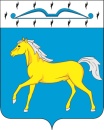 АДМИНИСТРАЦИЯ ТЕСИНСКОГО СЕЛЬСОВЕТАМИНУСИНСКОГО РАЙОНА КРАСНОЯРСКОГО КРАЯПОСТАНОВЛЕНИЕ10. 07. 2023.		                   с. Тесь		                             № 31-пО внесении изменений в Постановление главы Тесинского сельсовета № 35-п от 01.09.2011 «Об утверждении Положения о порядке проведения аттестации муниципальных служащих в Администрации  Тесинского  сельсовета» (в редакции № 81-п от 24.11.2014, № 42-п от 23.07.2018)В соответствии со статьей 6 закона Красноярского края от 24.04.2008 № 5-1565 «Об особенностях правового регулирования муниципальной службы в Красноярском крае»,  руководствуясь  статьей  29  Устава  Тесинского сельсовета Минусинского района Красноярского края, ПОСТАНОВЛЯЮ:1. Внести изменения в постановление от 01.09.2011г № 35-П «Об утверждении Положения о  порядке проведения аттестации  муниципальных служащих в Администрации  Тесинского  сельсовета»:1.1. Во втором абзаце Отзыва об исполнении муниципальным служащим должностных обязанностей за аттестационный период приложения 1 к Положению о проведении аттестации муниципальных служащих в администрации Тесинского сельсовета исключить слова «избирательной комиссии муниципального образования».2. Контроль за выполнением данного постановления возложить на заместителя главы сельсовета Семенову Елену Петровну.3. Постановление вступает в силу после его официального опубликования в информационном бюллетене «Вестник Тесинского сельсовета» и подлежит размещению на официальном сайте администрации Тесинского сельсовета в сети «Интернет».Глава Тесинского сельсовета                                                            А.А. Зотов06.2023ЕС